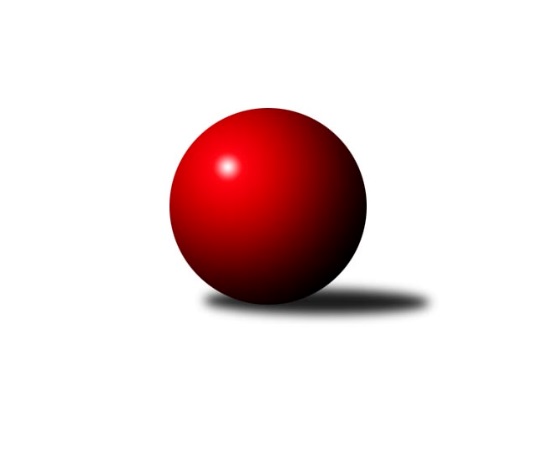 Č.11Ročník 2015/2016	6.2.2016Nejlepšího výkonu v tomto kole: 3183 dosáhlo družstvo: HKK Olomouc ˝B˝2. KLZ B 2015/2016Výsledky 11. kolaSouhrnný přehled výsledků:KK PSJ Jihlava	- TJ Spartak Pelhřimov	1:7	3009:3171	8.0:16.0	6.2.KK Vyškov˝B˝	- TJ Jiskra Nová Bystřice	1:7	2956:3099	8.0:16.0	6.2.TJ Sokol Husovice	- TJ Rostex Vyškov ˝A˝	5:3	3112:3038	13.0:11.0	6.2.TJ Sokol Vracov	- KK Mor.Slávia Brno	6:2	3092:3087	14.0:10.0	6.2.TJ Sokol KARE Luhačovice ˝B˝	- HKK Olomouc ˝B˝	2:6	3104:3183	8.5:15.5	6.2.Tabulka družstev:	1.	TJ Sokol Husovice	11	8	2	1	60.5 : 27.5 	152.5 : 111.5 	 3144	18	2.	TJ Rostex Vyškov ˝A˝	11	7	2	2	52.0 : 36.0 	140.5 : 123.5 	 3112	16	3.	HKK Olomouc ˝B˝	11	7	1	3	48.5 : 39.5 	128.5 : 135.5 	 3088	15	4.	TJ Sokol Vracov	11	6	1	4	45.5 : 42.5 	139.5 : 124.5 	 3085	13	5.	KK Mor.Slávia Brno	11	6	0	5	49.5 : 38.5 	141.5 : 122.5 	 3089	12	6.	TJ Jiskra Nová Bystřice	11	5	1	5	45.0 : 43.0 	133.5 : 130.5 	 3049	11	7.	TJ Spartak Pelhřimov	11	4	1	6	44.0 : 44.0 	137.0 : 127.0 	 3061	9	8.	KK PSJ Jihlava	11	4	0	7	37.5 : 50.5 	121.5 : 142.5 	 2989	8	9.	TJ Sokol KARE Luhačovice ˝B˝	11	2	2	7	33.5 : 54.5 	120.0 : 144.0 	 3036	6	10.	KK Vyškov˝B˝	11	1	0	10	24.0 : 64.0 	105.5 : 158.5 	 2954	2Podrobné výsledky kola:	 KK PSJ Jihlava	3009	1:7	3171	TJ Spartak Pelhřimov	Eva Rosendorfská	122 	 136 	 135 	128	521 	 2:2 	 551 	 121	130 	 143	157	Ludmila Landkamerová	Petra Dočkalová	121 	 123 	 112 	122	478 	 0:4 	 534 	 129	147 	 122	136	Štěpánka Vytisková	Eva Dušek	123 	 92 	 105 	152	472 	 1:3 	 534 	 128	147 	 132	127	Petra Skotáková	Simona Matulová	125 	 128 	 127 	125	505 	 1:3 	 520 	 144	116 	 129	131	Kateřina Carnová	Šárka Vacková	132 	 116 	 132 	137	517 	 2:2 	 525 	 134	134 	 122	135	Jozefina Vytisková	Kristýna Dúšková	145 	 131 	 123 	117	516 	 2:2 	 507 	 118	127 	 129	133	Lucie Smrčkovározhodčí: Nejlepší výkon utkání: 551 - Ludmila Landkamerová	 KK Vyškov˝B˝	2956	1:7	3099	TJ Jiskra Nová Bystřice	Ludmila Tomiczková	121 	 127 	 112 	124	484 	 1:3 	 540 	 152	124 	 126	138	Iva Molová	Jitka Usnulová	119 	 117 	 136 	111	483 	 1:3 	 502 	 132	144 	 112	114	Veronika Baudyšová	Jana Kurialová	138 	 154 	 124 	105	521 	 2:2 	 535 	 129	148 	 126	132	Gabriela Filakovská	Radka Suchomelová *1	100 	 106 	 112 	116	434 	 1:3 	 497 	 135	114 	 136	112	Veronika Pýchová	Milana Alánová	138 	 123 	 140 	112	513 	 2:2 	 497 	 139	127 	 126	105	Lucie Vrecková	Jana Kovářová	116 	 128 	 126 	151	521 	 1:3 	 528 	 144	129 	 127	128	Radka Budošovározhodčí: střídání: *1 od 61. hodu Běla OmastováNejlepší výkon utkání: 540 - Iva Molová	 TJ Sokol Husovice	3112	5:3	3038	TJ Rostex Vyškov ˝A˝	Markéta Gabrhelová *1	109 	 108 	 132 	106	455 	 1:3 	 517 	 130	118 	 127	142	Monika Anderová	Anna Mašláňová	139 	 130 	 136 	131	536 	 2:2 	 494 	 117	135 	 106	136	Zuzana Štěrbová	Eliška Kubáčková	163 	 143 	 134 	125	565 	 3:1 	 489 	 116	131 	 108	134	Lenka Wognitschová	Monika Pšenková	125 	 133 	 111 	115	484 	 2:2 	 486 	 136	124 	 105	121	Lucie Trávníčková	Lucie Oriňáková	127 	 149 	 127 	146	549 	 3:1 	 508 	 139	133 	 108	128	Pavla Fialová	Lucie Kelpenčevová	127 	 130 	 145 	121	523 	 2:2 	 544 	 136	123 	 138	147	Jana Vejmolovározhodčí: střídání: *1 od 31. hodu Veronika ŠtáblováNejlepší výkon utkání: 565 - Eliška Kubáčková	 TJ Sokol Vracov	3092	6:2	3087	KK Mor.Slávia Brno	Mariana Kreuzingerová	134 	 110 	 134 	134	512 	 3:1 	 499 	 129	118 	 132	120	Michaela Slavětínská	Denisa Martináková	113 	 149 	 113 	118	493 	 2:2 	 496 	 121	131 	 127	117	Lenka Kričinská	Martina Šupálková	132 	 133 	 152 	127	544 	 3:1 	 527 	 130	124 	 138	135	Pavlína Březinová	Jana Mačudová	125 	 121 	 125 	116	487 	 0:4 	 516 	 127	134 	 129	126	Monika Rusňáková	Monika Niklová	137 	 129 	 116 	147	529 	 3:1 	 517 	 125	127 	 134	131	Jitka Žáčková	Hana Beranová	110 	 146 	 125 	146	527 	 3:1 	 532 	 138	145 	 116	133	Romana Sedlářovározhodčí: Nejlepší výkon utkání: 544 - Martina Šupálková	 TJ Sokol KARE Luhačovice ˝B˝	3104	2:6	3183	HKK Olomouc ˝B˝	Monika Hubíková	149 	 132 	 130 	122	533 	 3:1 	 500 	 119	115 	 122	144	Marie Chmelíková	Hana Krajíčková	123 	 137 	 126 	113	499 	 2:2 	 524 	 128	136 	 125	135	Hana Malíšková	Lenka Menšíková	131 	 124 	 142 	139	536 	 2.5:1.5 	 525 	 124	129 	 142	130	Andrea Tatoušková	Hana Konečná	143 	 112 	 116 	135	506 	 1:3 	 502 	 144	113 	 121	124	Hana Kropáčová	Zdenka Svobodová	127 	 135 	 141 	120	523 	 0:4 	 591 	 139	137 	 157	158	Silvie Vaňková	Ludmila Pančochová	127 	 122 	 129 	129	507 	 0:4 	 541 	 134	135 	 132	140	Jaroslava Havranovározhodčí: Nejlepší výkon utkání: 591 - Silvie VaňkováPořadí jednotlivců:	jméno hráče	družstvo	celkem	plné	dorážka	chyby	poměr kuž.	Maximum	1.	Silvie Vaňková 	HKK Olomouc ˝B˝	545.77	362.9	182.8	3.4	6/7	(591)	2.	Lucie Oriňáková 	TJ Sokol Husovice	545.30	359.8	185.5	4.5	4/5	(565)	3.	Mariana Kreuzingerová 	TJ Sokol Vracov	541.47	362.9	178.5	4.4	5/5	(580)	4.	Hana Beranová 	TJ Sokol Vracov	540.08	360.5	179.6	4.1	4/5	(561)	5.	Anna Mašláňová 	TJ Sokol Husovice	539.10	359.6	179.5	4.7	4/5	(583)	6.	Michaela Slavětínská 	KK Mor.Slávia Brno	537.66	358.6	179.1	4.5	7/7	(566)	7.	Pavla Fialová 	TJ Rostex Vyškov ˝A˝	535.13	348.3	186.9	5.1	5/6	(578)	8.	Iva Molová 	TJ Jiskra Nová Bystřice	534.40	359.9	174.5	5.5	5/6	(551)	9.	Ivana Wagnerová 	KK Vyškov˝B˝	532.55	361.1	171.5	7.6	4/5	(577)	10.	Jana Vejmolová 	TJ Rostex Vyškov ˝A˝	531.03	357.5	173.6	3.5	6/6	(594)	11.	Monika Anderová 	TJ Rostex Vyškov ˝A˝	528.67	362.9	165.8	5.0	6/6	(559)	12.	Monika Pšenková 	TJ Sokol Husovice	526.67	354.0	172.6	5.3	4/5	(551)	13.	Jaroslava Havranová 	HKK Olomouc ˝B˝	525.86	359.5	166.4	5.6	7/7	(577)	14.	Andrea Tatoušková 	HKK Olomouc ˝B˝	524.85	355.2	169.7	4.6	5/7	(559)	15.	Ivana Pitronová 	TJ Sokol Husovice	524.70	356.9	167.8	5.5	5/5	(549)	16.	Veronika Baudyšová 	TJ Jiskra Nová Bystřice	522.88	358.4	164.5	5.5	6/6	(549)	17.	Jozefina Vytisková 	TJ Spartak Pelhřimov	522.54	350.9	171.7	7.3	6/7	(568)	18.	Ludmila Landkamerová 	TJ Spartak Pelhřimov	522.53	355.4	167.2	8.4	6/7	(551)	19.	Lenka Wognitschová 	TJ Rostex Vyškov ˝A˝	522.17	356.4	165.8	5.6	6/6	(577)	20.	Pavlína Březinová 	KK Mor.Slávia Brno	520.03	349.8	170.2	6.6	7/7	(581)	21.	Lenka Menšíková 	TJ Sokol KARE Luhačovice ˝B˝	519.53	362.9	156.7	5.8	6/6	(541)	22.	Markéta Gabrhelová 	TJ Sokol Husovice	519.16	353.1	166.1	5.8	5/5	(544)	23.	Zdenka Svobodová 	TJ Sokol KARE Luhačovice ˝B˝	518.31	356.5	161.8	8.1	6/6	(585)	24.	Hana Malíšková 	HKK Olomouc ˝B˝	518.00	358.3	159.8	7.0	7/7	(550)	25.	Romana Sedlářová 	KK Mor.Slávia Brno	517.77	350.6	167.2	5.9	7/7	(537)	26.	Martina Šupálková 	TJ Sokol Vracov	517.70	362.4	155.3	6.4	5/5	(544)	27.	Lucie Kelpenčevová 	TJ Sokol Husovice	517.44	349.4	168.1	6.4	4/5	(556)	28.	Ludmila Pančochová 	TJ Sokol KARE Luhačovice ˝B˝	516.31	349.5	166.8	6.7	6/6	(559)	29.	Simona Černušková 	TJ Spartak Pelhřimov	515.70	356.5	159.2	8.9	5/7	(548)	30.	Petra Skotáková 	TJ Spartak Pelhřimov	515.66	351.4	164.2	4.7	7/7	(545)	31.	Radka Budošová 	TJ Jiskra Nová Bystřice	515.28	346.8	168.5	5.4	5/6	(545)	32.	Lenka Kričinská 	KK Mor.Slávia Brno	513.00	348.3	164.7	8.1	7/7	(568)	33.	Veronika Štáblová 	TJ Sokol Husovice	510.50	356.8	153.8	6.9	4/5	(534)	34.	Monika Tilšerová 	TJ Rostex Vyškov ˝A˝	509.81	348.9	160.9	8.1	4/6	(534)	35.	Milana Alánová 	KK Vyškov˝B˝	508.93	355.5	153.4	9.5	4/5	(563)	36.	Zuzana Štěrbová 	TJ Rostex Vyškov ˝A˝	508.88	352.3	156.5	9.0	6/6	(533)	37.	Jitka Žáčková 	KK Mor.Slávia Brno	507.47	347.6	159.8	6.9	6/7	(560)	38.	Lucie Vrecková 	TJ Jiskra Nová Bystřice	507.22	352.1	155.1	8.8	6/6	(557)	39.	Marie Chmelíková 	HKK Olomouc ˝B˝	506.87	353.5	153.3	9.4	6/7	(580)	40.	Simona Matulová 	KK PSJ Jihlava	506.84	348.6	158.2	9.6	5/6	(529)	41.	Jana Mačudová 	TJ Sokol Vracov	506.80	354.0	152.8	7.3	5/5	(568)	42.	Šárka Vacková 	KK PSJ Jihlava	506.57	359.1	147.4	8.6	6/6	(543)	43.	Andrea Katriňáková 	TJ Sokol KARE Luhačovice ˝B˝	505.16	336.8	168.3	6.6	5/6	(545)	44.	Kristýna Dúšková 	KK PSJ Jihlava	504.76	348.3	156.4	7.1	5/6	(570)	45.	Štěpánka Vytisková 	TJ Spartak Pelhřimov	504.70	348.1	156.6	6.1	5/7	(536)	46.	Eva Rosendorfská 	KK PSJ Jihlava	503.89	346.0	157.9	6.9	6/6	(556)	47.	Jana Kovářová 	KK Vyškov˝B˝	503.51	354.5	149.0	7.7	5/5	(550)	48.	Hana Konečná 	TJ Sokol KARE Luhačovice ˝B˝	502.88	342.3	160.6	7.3	4/6	(535)	49.	Monika Niklová 	TJ Sokol Vracov	501.07	340.8	160.3	11.1	5/5	(565)	50.	Jitka Usnulová 	KK Vyškov˝B˝	499.46	341.1	158.4	10.2	5/5	(532)	51.	Hana Krajíčková 	TJ Sokol KARE Luhačovice ˝B˝	499.00	348.0	151.0	8.9	5/6	(511)	52.	Eva Dušek 	KK PSJ Jihlava	494.90	346.8	148.2	12.5	4/6	(515)	53.	Kateřina Carnová 	TJ Spartak Pelhřimov	494.00	337.7	156.3	12.1	6/7	(520)	54.	Denisa Hamplová 	HKK Olomouc ˝B˝	492.16	340.7	151.5	10.4	5/7	(523)	55.	Aneta Kusiová 	TJ Spartak Pelhřimov	490.16	347.0	143.2	7.9	5/7	(548)	56.	Eva Kadrnožková 	TJ Jiskra Nová Bystřice	484.75	345.0	139.8	11.1	5/6	(532)	57.	Veronika Pýchová 	TJ Jiskra Nová Bystřice	484.65	342.9	141.8	11.1	5/6	(519)	58.	Dana Fišerová 	KK PSJ Jihlava	482.27	344.5	137.7	13.1	6/6	(514)	59.	Ludmila Tomiczková 	KK Vyškov˝B˝	473.75	335.2	138.6	12.9	4/5	(499)	60.	Běla Omastová 	KK Vyškov˝B˝	449.65	310.4	139.3	14.9	5/5	(496)		Eliška Kubáčková 	TJ Sokol Husovice	535.27	372.4	162.9	6.2	3/5	(565)		Gabriela Filakovská 	TJ Jiskra Nová Bystřice	526.00	352.7	173.3	6.3	3/6	(549)		Ivana Pešková 	KK Mor.Slávia Brno	524.00	350.0	174.0	8.0	1/7	(524)		Jana Kurialová 	KK Vyškov˝B˝	522.71	353.9	168.9	7.4	2/5	(534)		Zdena Vytisková 	TJ Spartak Pelhřimov	520.50	347.5	173.0	8.5	2/7	(530)		Monika Rusňáková 	KK Mor.Slávia Brno	515.58	355.2	160.4	5.8	4/7	(522)		Marta Beranová 	TJ Sokol Vracov	513.00	347.7	165.3	9.7	3/5	(579)		Petra Dočkalová 	KK PSJ Jihlava	513.00	357.5	155.5	5.3	2/6	(533)		Lucie Smrčková 	TJ Spartak Pelhřimov	507.00	343.0	164.0	9.0	1/7	(507)		Hana Kropáčová 	HKK Olomouc ˝B˝	506.00	356.3	149.7	8.3	3/7	(510)		Jana Vránková 	KK Mor.Slávia Brno	505.00	358.5	146.5	7.0	2/7	(512)		Martina Miškeříková 	TJ Sokol Vracov	501.63	347.5	154.1	8.6	2/5	(526)		Monika Hubíková 	TJ Sokol KARE Luhačovice ˝B˝	501.33	348.0	153.3	6.7	3/6	(548)		Veronika Brychtová 	KK PSJ Jihlava	499.44	342.6	156.9	8.8	3/6	(517)		Michaela Běhounová 	TJ Jiskra Nová Bystřice	498.00	347.0	151.0	6.7	2/6	(537)		Michaela Šimková 	KK Mor.Slávia Brno	496.00	329.0	167.0	7.0	1/7	(496)		Denisa Martináková 	TJ Sokol Vracov	493.00	352.0	141.0	10.0	1/5	(493)		Lucie Trávníčková 	TJ Rostex Vyškov ˝A˝	485.11	327.7	157.4	8.1	3/6	(498)		Veronika Presová 	TJ Sokol Vracov	485.00	334.9	150.1	9.0	2/5	(500)		Daniela Kordulová 	TJ Sokol Vracov	480.00	336.0	144.0	9.5	2/5	(493)		Alena Kupčíková 	TJ Rostex Vyškov ˝A˝	476.75	325.5	151.3	9.0	2/6	(485)		Alena Machalíčková 	HKK Olomouc ˝B˝	476.00	326.0	150.0	11.0	1/7	(476)		Jana Mikulcová 	TJ Sokol KARE Luhačovice ˝B˝	475.00	343.5	131.5	19.5	2/6	(509)		Kateřina Bajerová 	HKK Olomouc ˝B˝	470.00	337.7	132.3	13.0	3/7	(493)		Dagamar Králová 	TJ Jiskra Nová Bystřice	467.00	324.0	143.0	9.0	1/6	(467)		Helena Konečná 	TJ Sokol KARE Luhačovice ˝B˝	461.00	331.5	129.5	14.5	2/6	(480)		Radka Suchomelová 	KK Vyškov˝B˝	442.00	302.0	140.0	14.5	2/5	(444)		Lea Olšáková 	KK Mor.Slávia Brno	437.50	323.5	114.0	20.0	2/7	(471)		Karolína Derahová 	KK PSJ Jihlava	426.00	316.0	110.0	19.0	1/6	(426)Sportovně technické informace:Starty náhradníků:registrační číslo	jméno a příjmení 	datum startu 	družstvo	číslo startu21212	Mariana Kreuzingerová	06.02.2016	TJ Sokol Vracov	2x22010	Štěpánka Vytisková	06.02.2016	TJ Spartak Pelhřimov	2x20343	Eliška Dvořáková	06.02.2016	TJ Sokol Husovice	1x19697	Lenka Menšíková	06.02.2016	TJ Sokol KARE Luhačovice ˝B˝	2x21849	Radka Suchomelová	06.02.2016	KK Vyškov˝B˝	2x8046	Jana Mačudová	06.02.2016	TJ Sokol Vracov	2x22101	Lucie Smrčková	06.02.2016	TJ Spartak Pelhřimov	1x21427	Martina Šupálková	06.02.2016	TJ Sokol Vracov	2x18065	Denisa Martináková	06.02.2016	TJ Sokol Vracov	1x23451	Petra Fürstová	06.02.2016	KK PSJ Jihlava	1x1189	Simona Matulová	06.02.2016	KK PSJ Jihlava	2x13523	Veronika Semmler	06.02.2016	TJ Sokol Husovice	1x7932	Andrea Tatoušková	06.02.2016	HKK Olomouc ˝B˝	2x11592	Lucie Oriňaková	06.02.2016	TJ Sokol Husovice	2x21110	Anna Škařupová	06.02.2016	TJ Sokol Husovice	2x
Hráči dopsaní na soupisku:registrační číslo	jméno a příjmení 	datum startu 	družstvo	Program dalšího kola:12. kolo13.2.2016	so	10:00	TJ Rostex Vyškov ˝A˝ - TJ Sokol KARE Luhačovice ˝B˝	13.2.2016	so	12:00	TJ Jiskra Nová Bystřice - TJ Sokol Husovice	13.2.2016	so	13:00	TJ Spartak Pelhřimov - KK Vyškov˝B˝	13.2.2016	so	14:00	KK Mor.Slávia Brno - KK PSJ Jihlava	13.2.2016	so	14:00	HKK Olomouc ˝B˝ - TJ Sokol Vracov	Nejlepší šestka kola - absolutněNejlepší šestka kola - absolutněNejlepší šestka kola - absolutněNejlepší šestka kola - absolutněNejlepší šestka kola - dle průměru kuželenNejlepší šestka kola - dle průměru kuželenNejlepší šestka kola - dle průměru kuželenNejlepší šestka kola - dle průměru kuželenNejlepší šestka kola - dle průměru kuželenPočetJménoNázev týmuVýkonPočetJménoNázev týmuPrůměr (%)Výkon6xSilvie VaňkováOlomouc B5915xSilvie VaňkováOlomouc B113.735912xEliška KubáčkováHusovice5651xEliška KubáčkováHusovice109.285651xLudmila LandkamerováPelhřimov A5511xMartina ŠupálkováVracov108.265444xLucie OriňákováHusovice5491xLudmila LandkamerováPelhřimov A107.985511xMartina ŠupálkováVracov5442xIva MolováNová Bystřice106.595404xJana VejmolováVyškov A5444xLucie OriňákováHusovice106.18549